                Instituto Nuestra Señora del MilagroCiudad Autónoma de Buenos Aires,  29 de noviembre de 2019JORNADA DE EXTENSIÓN HORARIA – INSCRIPCIÓN  2020Estimadas familias:                               Por el medio de la presente nos comunicamos con Ustedes para acercarles información sobre la propuesta de Jornada Extendida 2020.La propuesta se desarrolla a continuación de la jornada escolar obligatoria. Las áreas que la integran se agrupan en tres ejes: Idioma Extranjero Intensivo, Actividades Deportivas - Natación y Actividades Estético – Expresivas, Teatro, Danza, Taekwondo, Telas, Ajedrez. Los institutos asociados que se suman al proyecto son Oxford College y Natatorio Amigos de Villa Luro; directivos y profesores de ambas instituciones tienen a cargo el dictado de las clases de inglés y natación respectivamente. El resto de las actividades, acompañamiento, asistencia y traslado de los alumnos, están a cargo del equipo docente y directivo de nuestro instituto. El colegio cuenta con un espacio de uso exclusivo para comedor.                   El inicio de las actividades será el lunes 16 de marzo de 2020.La escuela brindará la posibilidad de optar por diferentes propuestas.JORNADA EXTENDIDA COMPLETA: Incluye todos los talleres.                 Horario: de 12: 00 hs. a 15: hs. Nivel Inicial.               de 12:30 a 15:00 hs. Nivel Primario.                Costo: $4.850        Matrícula: $1700HORA EXTRA: Los alumnos podrán quedarse hasta las 16:00hs. Para el nivel Inicial será una hora de juego; para el Nivel Primario una hora para hacer la tarea.                                                                      Costo adicional: $ 4702) INGLÉS INTENSIVO: Incluye el taller de Inglés a cargo de Oxford College; dos veces por semana      Horarios:                   Kinder (Salas de 4 y 5): Lunes y Miércoles de 13:20hs a 14hs                   Schoolers (1er grado):  Martes y Viernes de 13hs a 14hs                   Kids (2º grado):  Martes y Viernes de 14hs a 15hs                   Starter (3er grado): Lunes y Miércoles de 14hs a 15hs                   Preparatory (4º Grado): Martes de 13hs a 15hs                   Tween (5ºy 6º grado): Miércoles de 13hs a 15hs.Salas de 4 y 5    Costo $  2.500                 1º a 6º   Costo $  2.800                            Matrícula: $ 1.400	3) TAEKWONDO: Incluye el taller de taekwondo dos veces por semana                     Sala de 5 hasta 7º grado               Costo: $ 1.400                              Matrícula: $ 6504) NATACIÓN: Los días jueves de 13:00hs. a 15:00/15:30hs; dependiendo del grupo. Incluye el traslado al natatorio.                Salas hasta 7º grado   Costo: $   1900                             Matrícula: $850     Importante: * Se pueden combinar varias opciones sumando los costos de las mismas.* Los alumnos podrán usar el servicio de comedor en las actividades fuera de la jornada extendida que comiencen a las 13:00hs.* Las opciones se contratan por el ciclo lectivo completo. Se cobran 9 cuotas más la matrícula anual.* Los valores podrán sufrir modificaciones de acuerdo a los incrementos salariales por autoridad competente y/o por imprevistos inflacionarios.* Se entenderá que el alumno se encuentra inscripto una vez abonada la matrícula en diciembre. Fuera de esta fecha la institución no podrá asegurarle la vacante.* Quienes abonen la totalidad de la matrícula correspondiente en el mes de diciembre, recibirán una bonificación del      %. Para gozar de dicho descuento, la misma deberá abonarse en Administración.Quedando a su disposición, saluda atte. Equipo DirectivoPROYECTO DE JORNADA DE EXTENSION HORARIA                               SI              NOEn caso afirmativo completarAlumno/a:……………………………………..……………………………………………………………………………Sala/ grado 2020:………………………………………………………………………Opción elegida (redondear):          1 A           1 A+B             2            3             4               Combinadas: (2 -3 - 4)Notificado: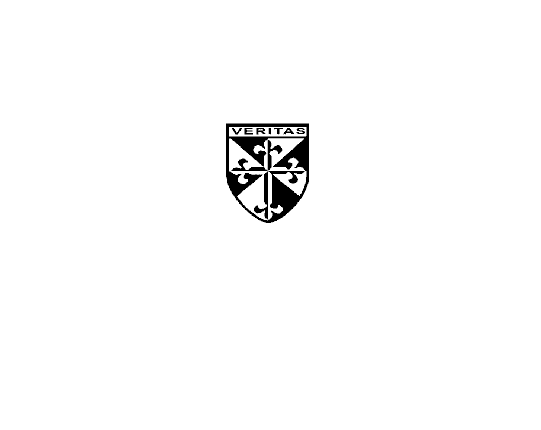 